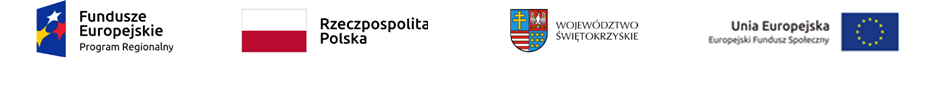 Załącznik nr 6 do SWZOPIS  PRZEDMIOTU  ZAMÓWIENIAZadanie nr  3 – Kombinezony ochronneZamawiający dopuszcza zmiany rozmiarów kombinezonów, pod warunkiem zachowania wskazanej w zamówieniu całkowitej żądanej ilości. Rozmiary będą ustalane przez strony przed podpisaniem umowy z zastrzeżeniem możliwości dokonania zmian między rozmiarami nie większej niż 20 % liczby określonej w opisie przedmiotu zamówienia.Kombinezon musi spełniać wymogi normy EN 14126:2003 dotyczącej odzieży, zapewniającej ochronę przed czynnikami infekcyjnymi, czyli musi mieć potwierdzone badaniami pozytywne wynika dla:EN 340:2003; EN ISO 13688:2013; Środki ochrony indywidualnej - wymagania ogólne, EN 1149-5:2018 - Odzież ochronna - właściwości elektrostatyczne – odzież ochronna rozładowująca elektryczność́ statyczną z rezystancją powierzchniową, EN 13034:2005+A1:2010; Odzież chroniąca przed substancjami chemicznymi (natryskowo), zapewniająca ochronę̨ całego ciała przed płynnymi substancjami chemicznymi - typ 6B (B - ochrona biologiczna), EN ISO 13982-1:2004/A1:2010; odzież chroniąca przed substancjami chemicznymi (wyciek wewnętrzny), zapewniająca ochronę̨ całego ciała przed obecnymi w powietrzu cząstkami stałymi - typ 5B (B - ochrona biologiczna), EN 14126:2005 - Odzież ochronna - Wymagania i metody badań dla odzieży chroniącej przed czynnikami infekcyjnymi EN ISO 13935-2:1999 – Wytrzymałość szwów. Zamawiający dopuści kombinezon, przy którym badanie typu UE przeprowadzone przez jednostkę notyfikowaną Universal Certification nie zawiera normy EN ISO 13935-2:1999 a wytrzymałość szwów jest określona w normie EN 14325:2018 i sklasyfikowana jako klasa 2.A w szczególności posiadać: Kategorię III ochrony indywidualnej, odporność na  przenikanie skażonej cieczy pod wpływem ciśnienia hydrostatycznego - klasa 4 i wyższa,deklaracja zgodności na zgodność z wymaganiami rozporządzenia UE 2016/425oznakowanie CE 5 lat gwarancji użyteczności - wskazane na opakowaniu i certyfikacie, Z uwagi na sytuację pandemiczną oraz pilną potrzebę dokonania zakupu Zamawiający dopuści 3-letni okres gwarancji/termin przydatności pod warunkiem, że wszystkie pozostałe wymagania i parametry zostaną spełnione oraz termin produkcji nie będzie odległy.Produkty powinny posiadać: Deklarację zgodności z wymaganiami rozporządzenia (UE) 2016/425Kartę katalogową, Certyfikat z laboratorium notyfikowanego dla wskazanych w/w normKomplet raportów z badań dla wskazanych wyżej norm, Zdjęcie produktu w opakowaniu (obie strony opakowania)Nr zadaniaNazwa zadaniaJednostkaIlośćRozm. SRozm.MRozm.LRozm.XLZadanie 3Kombinezony ochronnesztuka4 02020052014001900